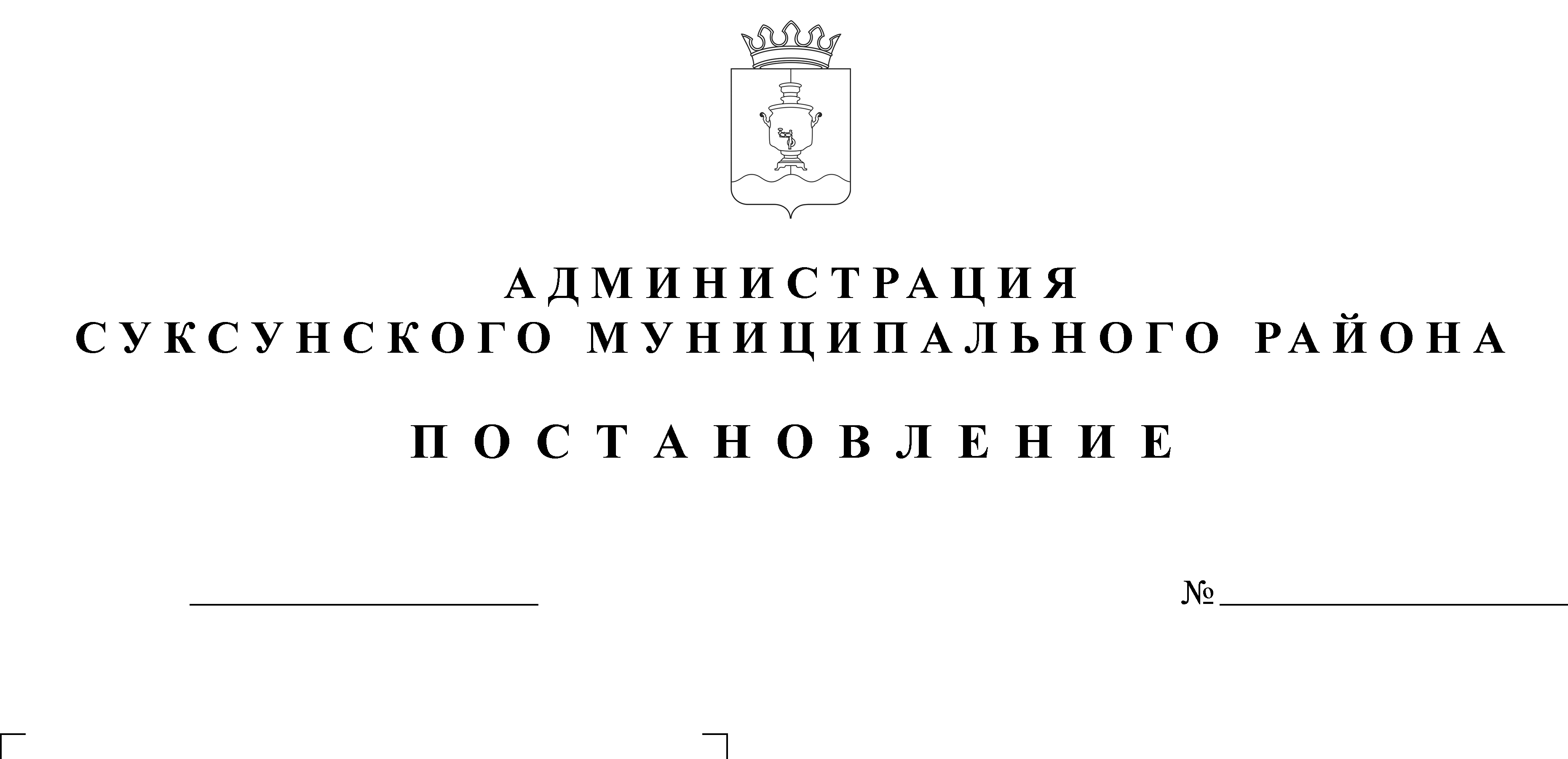 В соответствии с подпунктом 3 пункта 1.1 статьи 1 Правил землепользования и застройки Суксунского городского поселения Суксунского муниципального района Пермского края, утвержденных решением Думы Суксунского городского поселения от 22.08.2013 № 278 «Об утверждении Правил землепользования и застройки Суксунского городского поселения»ПОСТАНОВЛЯЮ:1. Внести в Постановление Администрации Суксунского муниципального района от 30.12.2011 № 262 «Об установлении размеров земельных участков, предоставляемых многодетным семьям в собственность бесплатно, расположенных на территории Суксунского района» (далее – Постановление), следующие изменения:1.1. в наименовании Постановления слова «Суксунского района» заменить словами «Суксунского городского поселения»;1.2. пункт 1 Постановления изложить в следующей редакции:«1. Установить размер земельных участков, предоставляемых многодетным семьям в собственность бесплатно, расположенных на территории Суксунского городского поселения, для индивидуального жилищного строительства, ведения личного подсобного хозяйства, ведения дачного хозяйства – 1500 кв.м.».2. Настоящее Постановление вступает в силу со дня его официального опубликования в газете «Новая жизнь».3. Контроль за исполнением настоящего Постановления оставляю за собой. И.о. главы Администрации района					              Е.А. Власова